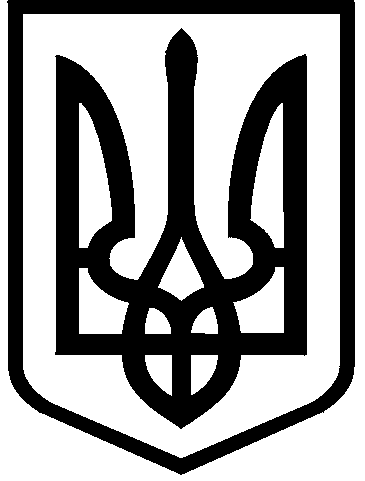 апаратвиконавчого органу київської міської ради(КИЇВСЬКої МІСЬКої ДЕРЖАВНої АДМІНІСТРАЦІї)управління інформаційного забезпечення та доступу до публічної інформаціїм. Київ – 44, вул. Хрещатик, 36, к. 107, тел/факс (044) 202-76-00, ЄДРПОУ 37853361, e-mail: uizdpi@kievcity.gov.uae-mail для запитів на публічну інформацію: zapyt@kma.gov.ua 03.11.2016 № 09/023–2854							Моляр Є.foi+request-14690-0f4d2d43@dostup.pravda.com.uaШановна пані Євгеніє!До виконавчого органу Київської міської ради (Київської міської державної адміністрації) надійшов Ваш запит на отримання публічної інформації, який було зареєстровано 03.11.2016 в управлінні інформаційного забезпечення та доступу до публічної інформації апарату виконавчого органу Київської міської ради (Київської міської державної адміністрації) за №4282(з).Повідомляємо, що відповідно до частини 3 статті 22 Закону України «Про доступ до публічної інформації» та за дорученням першого заступника керівника апарату виконавчого органу Київської міської ради (Київської міської державної адміністрації) №4282(з) запит направлено до Подільської районної в м. Києві державної адміністрації та Департаменту містобудування та архітектури виконавчого органу Київської міської ради (Київської міської державної адміністрації) для подальшого опрацювання у межах компетенції в установленому законом порядку.Звертаємо увагу на зміну електронної адреси управління інформаційного забезпечення та доступу до публічної інформації апарату виконавчого органу Київської міської ради (Київської міської державної адміністрації) для надсилання запитів на публічну інформацію. Надалі просимо відправляти запити на публічну інформацію на е-пошту zapyt@kma.gov.ua.З повагоюНачальник відділу забезпечення  доступу до публічної інформації					О. ЩербинаВідповідно до статті 12 Закону України «Про захист персональних даних» повідомляємо, що Ваші персональні дані включено до ІТС «Єдиний інформаційний простір територіальної громади міста Києва». Метою обробки  Ваших персональних даних є забезпечення реалізації права на доступ до публічної інформації.Інформуємо, що Ви як суб’єкт персональних даних маєте права передбачені статтею 8 Закону України «Про захист персональних даних» та статтею 10 Закону України «Про доступ до публічної інформації».Скотська 202 76  00